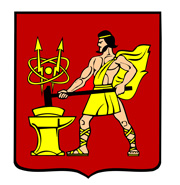 АДМИНИСТРАЦИЯ ГОРОДСКОГО ОКРУГА ЭЛЕКТРОСТАЛЬМОСКОВСКОЙ ОБЛАСТИПОСТАНОВЛЕНИЕ20.06.2022 № 618/6Об утверждении с 1 июля 2022 года размера платы за содержание жилого помещениядля нанимателей жилых помещений по договорам социального найма и договорамнайма жилых помещений государственного или муниципального жилищногофонда и размера платы за содержание жилого помещения для собственников жилых помещений, которые не приняли решение о выборе способа управления многоквартирным домом, а также для собственников помещений, которые на их общем собрании не принялирешение об установлении размера платы за содержание жилогопомещения, на территории городского округа ЭлектростальМосковской областиВ соответствии с Жилищным кодексом Российской Федерации, постановлением Правительства Российской Федерации от 03.04.2013 № 290 «О минимальном перечне услуг и работ, необходимых для обеспечения надлежащего содержания общего имущества в многоквартирном доме, и порядке их оказания и выполнения», стандартамипо управлению многоквартирными домами в Московской области, утвержденными распоряжением Министерства жилищно-коммунального хозяйства Московской области от 30.10.2015№ 255-РВ, Администрация городского округа Электросталь Московской областиПОСТАНОВЛЯЕТ:1. Утвердить с 1 июля 2022 года прилагаемый размер платы за содержание жилого помещения для нанимателей жилых помещений по договорам социального найма и договорам найма жилых помещений государственного или муниципального жилищного фонда и размер платы за содержание жилого помещения для собственников жилых помещений, которые не приняли решение о выборе способа управления многоквартирным домом и (или) на их общем собрании не приняли решение об установлении размера платы за содержание жилого помещения, на территории городского округа Электросталь Московской области (далее – размер платы за содержание жилого помещения)(Приложение № 1).2. Утвердить структуру установленного размера платы за содержание жилого помещения для нанимателей жилых помещений, занимаемых по договорам социального найма и найма жилых помещений муниципального жилищного фонда, по степени благоустройства многоквартирных домов, расположенных на территории городского округа Электросталь Московской области с 1 июля 2022 года (Приложение № 2).3.Утвердить с 1 июля2022 года размер платы за содержание жилого помещения для нанимателей жилых помещений, занимаемых по договорам найма жилого помещения в общежитиях, находящихся в муниципальной собственности (Приложение № 3).	4.Признать утратившим силу постановлениеот 12.12.2018 № 1149/12 «Об установлении с 1 января 2019 года размера платы за содержание жилого помещениядля нанимателей жилых помещенийпо договорам социального найма и договорам найма жилых помещений государственного или муниципального жилищного фонда и размера платы за содержание жилого помещения для собственников жилых помещений, которые не приняли решение о выборе способа управлениямногоквартирным домом и (или) не приняли решение об установлении размера платы за содержание жилого помещения, на территории городского округаЭлектростальМосковскойобласти».		5.Опубликовать настоящее постановление в газете «Официальный вестник» и разместить на официальном сайте городского округа Электросталь Московской области в информационно-телекоммуникационной сети «Интернет» – www.electrostal.ru.	6.Настоящее постановление вступает в силу после его официального опубликования и распространяет свое действие на правоотношения, возникшие с 01.07.2022.	7.Контроль за выполнениемнастоящего постановления возложить на заместителя Главы Администрации городского округа Электросталь Московской области                    Борисова А.Ю.Глава городского округа                                                                                         И.Ю. Волкова   								Приложение № 1								Утвержден								постановлением Администрации								городского округа Электросталь								Московской области								от 20.06.2022 № 618/6Размер платы за содержание жилого помещения для нанимателей жилых помещений по договорам социального найма и договорам найма жилых помещений государственного или муниципального жилищного фонда и размер платы за содержание жилого помещения для собственников жилых помещений, которые не приняли решение о выборе способа управления многоквартирным домом и (или) на их общем собрании не приняли решение об установлении размера платы за содержание жилогопомещения, на территории городского округа Электросталь Московской области<1>Расходы за коммунальные ресурсы в целях содержания общего имущества вмногоквартирном доме начисляются гражданам в соответствии с постановлением Правительства Российской Федерации от 06.05.2011 № 354 «О предоставлении коммунальных услуг собственникам и пользователям помещений в многоквартирных домах и жилых домов».<2>Для жилых домов со всеми видами благоустройства, имеющих два и более лифта, дополнительно к размеру платы, соответствующему уровню благоустройства дома (пункты 1.1), необходимо учитывать расходы по техническому обслуживанию за каждый лифт в подъезде за исключением первого лифта.<3> Стоимость технического обслуживания и ремонта внутриквартирного газового оборудования (ВКГО) в плате граждан за содержание жилого помещения не учтена и взимается дополнительно по договору между специализированными организациями и собственниками (пользователями), расположенного в многоквартирном доме помещения, в котором размещено такое оборудование.<4> К расходам за коммунальные ресурсы в целях содержания общего имущества в многоквартирном доме коэффициенты не применяются.Примечание:Многоквартирные или жилые дома, имеющие виды благоустройства – это дома, оборудованные водопроводом, канализацией, отоплением, горячим водоснабжением, в том числе с использованием внутридомовых инженерных систем, обеспечивающих предоставление потребителям коммунальных услуг тех видов, которые могут быть предоставлены с использованием внутридомовых инженерных систем, ванными (душем).Многоквартирные или жилые дома, имеющие не все виды благоустройства – это дома, в которых отсутствует один или несколько из видов оборудования.Жилые дома пониженной капитальности – дома, имеющие облегченные фундаменты: каменные и бетонные: а также ленточные, бутовые и деревянные; стены: облегченная кладка из кирпича, шлакоблоков и ракушечника, рубленые, брусчатые, смешанные (кирпичные и деревянные, сырцовые); перекрытия деревянные или в комбинации с металлическими балками.Жилые дома блокированной постройки – малоэтажные дома, состоящие из нескольких блоков, количество которых не превышает десяти, каждый из которых предназначен для проживания одной семьи, имеет общую стену (стены) без проемов с соседним блоком (блоками), расположен на отдельном земельном участке с отдельным выходом на территорию пользования, а также имеется общедомовое имущество собственников в таком доме.Одновременно блокированные дома могут рассматриваться как отдельные одноквартирные дома, если жилые блоки являются автономными и они:             - не имеют помещений, расположенных над помещениями других жилых блоков;	 - не имеют общих входов, вспомогательных помещений, чердаков, подполий, шахт коммуникаций. Оплата услуг и работ, проводимых внутри жилых помещений в МКД и не связанных с содержанием общего имущества в МКД, производится в соответствии с договорами, заключенными с хозяйствующими субъектами, осуществляющими соответствующие виды деятельности. Приложение № 2 Утверждена постановлениемгородского округа Электросталь Московской областиот 20.06.2022 № 618/6Структура установленного размера платы за содержание жилого помещения для нанимателей жилых помещений, занимаемых по договорам социального найма и найма жилых помещений муниципального жилищного фонда, по степени благоустройства МКД, расположенных на территории городского округа Электросталь Московской области,с 1 июля 2022 года								Приложение № 3								Утвержден								постановлением Администрации							            городского округа Электросталь								Московской области								от 20.06.2022 № 618/6Размер платы за содержание жилого помещения для нанимателей жилых помещений, занимаемых по договорам найма жилого помещения в общежитиях, находящихся в муниципальной собственностиУстановить, что виды, размеры и порядок внесения платы за пользование дополнительными помещениями в общежитии, находящегося в муниципальной собственности, предметами культурно-бытового и иного назначения, мебелью, постельными принадлежностями и другим инвентарем, а также бытовыми и иными услугами, настоящим постановлением не регулируются.№ п/пВид благоустройства МКДЕдиница измерения Размер платызасодержание жилогопомещения в многоквартирном доме, включая НДС<1>12341Жилые дома со всеми видами благоустройстваЖилые дома со всеми видами благоустройстваЖилые дома со всеми видами благоустройства1.1С одним лифтом в каждом подъезде и мусоропроводом руб./кв. м общей площади36,291.2Без лифта с мусоропроводомруб./кв. м общей площади34,291.3Без лифта и мусоропроводаруб./кв. м общей площади                   28,551.4С газовыми проточными водонагревателями, автоматическими отопительными газовыми водонагревателями (включая жилые дома и дома коттеджного типа)руб./кв. м общей площади28,001.5Жилые дома двухэтажныеруб./кв. м общей площади24,711.6Жилые дома одноэтажныеруб./кв. м общей площади23,432Жилые дома без одного вида или более видов удобствруб./кв. м общей площади20,373Жилые дома блокировочной постройкируб./кв. м общей площади19,454Дополнительно к размеру платы соответствующей уровню благоустроенности домаДополнительно к размеру платы соответствующей уровню благоустроенности домаДополнительно к размеру платы соответствующей уровню благоустроенности домаТехническое оборудование, находящееся в составе общего имущества собственников:Техническое оборудование, находящееся в составе общего имущества собственников:Техническое оборудование, находящееся в составе общего имущества собственников:4.1Индивидуальный тепловой пункт (ИТП)руб./кв. м общей площади1,834.2Крышная котельнаяруб./кв. м общей площади0,874.3За каждый лифт в подъезде за исключением первого лифта (в жилых домах с двумя и более лифтами в подъезде)<2>руб./кв. м общей площади1,784.4Услуги по техническому обслуживанию внутридомового газового оборудования<3>Услуги по техническому обслуживанию внутридомового газового оборудования<3>Услуги по техническому обслуживанию внутридомового газового оборудования<3>4.4.1Наличие в квартире газовой плиты, газового котла (колонки), фасадного газопровода в МКДруб./кв. м общей площади0,824.4.2Наличие в квартире газовой плиты, газового котла (колонки)руб./кв. м общей площади0,554.4.3Наличие в квартире газовой плиты, фасадного газопровода в МКДруб./кв. м общей площади0,764.4.4Наличие в квартире газовой плитыруб./кв. м общей площади0,495Коэффициенты к размеру платы, соответствующей уровню благоустройства<4>Коэффициенты к размеру платы, соответствующей уровню благоустройства<4>Коэффициенты к размеру платы, соответствующей уровню благоустройства<4>5.1.Жилые дома пониженной капитальности0,5№ п/пРазмер платы за содержание жилого помещения с 01.07.2022 ( руб. в месяц на 1 кв. метр общей площади жилого помещения в МКД, включая НДС)Размер платы за содержание жилого помещения с 01.07.2022 ( руб. в месяц на 1 кв. метр общей площади жилого помещения в МКД, включая НДС)Размер платы за содержание жилого помещения с 01.07.2022 ( руб. в месяц на 1 кв. метр общей площади жилого помещения в МКД, включая НДС)Размер платы за содержание жилого помещения с 01.07.2022 ( руб. в месяц на 1 кв. метр общей площади жилого помещения в МКД, включая НДС)Размер платы за содержание жилого помещения с 01.07.2022 ( руб. в месяц на 1 кв. метр общей площади жилого помещения в МКД, включая НДС)Размер платы за содержание жилого помещения с 01.07.2022 ( руб. в месяц на 1 кв. метр общей площади жилого помещения в МКД, включая НДС)Размер платы за содержание жилого помещения с 01.07.2022 ( руб. в месяц на 1 кв. метр общей площади жилого помещения в МКД, включая НДС)Размер платы за содержание жилого помещения с 01.07.2022 ( руб. в месяц на 1 кв. метр общей площади жилого помещения в МКД, включая НДС)Размер платы за содержание жилого помещения с 01.07.2022 ( руб. в месяц на 1 кв. метр общей площади жилого помещения в МКД, включая НДС)№ п/пВсего содержание, обнаружение и устранение неисправностей   внутридомовых конструктивных элементов и  инженерно-технических    систем , при управлении МКД управляющей организациейв том числе:в том числе:в том числе:в том числе:в том числе:в том числе:в том числе:в том числе:№ п/пВсего содержание, обнаружение и устранение неисправностей   внутридомовых конструктивных элементов и  инженерно-технических    систем , при управлении МКД управляющей организациейСодержание общего имущества МКД, в том числе:Содержание общего имущества МКД, в том числе:Содержание общего имущества МКД, в том числе:Содержание общего имущества МКД, в том числе:Содержание общего имущества МКД, в том числе:Содержание общего имущества МКД, в том числе:Содержание общего имущества МКД, в том числе:Содержание общего имущества МКД, в том числе:№ п/пВсего содержание, обнаружение и устранение неисправностей   внутридомовых конструктивных элементов и  инженерно-технических    систем , при управлении МКД управляющей организациейУслуги расчетно-кассового центраОрганизация приема и передачи в органы регистрационного учета документов для регистрациии снятия с учета граждан РФ (услуги паспортного стола)Услуги и работы по управлению МКДОрганизация и содержание системы диспетчерского контроля иобеспечение диспетчерской связиРаботы, выполняемые для надлежащего содержания несущих конструкций (фундаментов, стен, колонн и столбов, перекрытий и покрытий, балок, ригелей, лестниц, несущих элементов крыш) и ненесущих конструкций (перегородок, внутренней отделки, полов) МКД.Работы по текущему ремонту подъездовРаботы, необходимые для надлежащего содержания оборудования и систем инженерно-технического обеспечения, входящих в состав общего имущества в МКДРаботы и услуги по содержанию иного общего имущества в МКД1345678910111345678910111Жилые дома со всеми видами благоустройстваЖилые дома со всеми видами благоустройстваЖилые дома со всеми видами благоустройстваЖилые дома со всеми видами благоустройстваЖилые дома со всеми видами благоустройстваЖилые дома со всеми видами благоустройстваЖилые дома со всеми видами благоустройстваЖилые дома со всеми видами благоустройстваЖилые дома со всеми видами благоустройства1.136,291,030,390,911,725,262,9920,363,631.234,290,970,390,911,729,272,9913,554,491.328,550,840,340,911,727,642,998,765,351.428,000,830,340,911,727,942,998,085,191.524,710,790,340,001,726,802,996,885,191.623,430,790,340,001,726,072,996,425,10220,370,790,340,001,725,862,993,575,10319,450,790,340,001,725,270,006,534,80№п/пАдреса общежитий, находящихся в муниципальной собственностиСтепень благоустройства общежитий, находящихся в муниципальной собственностиЕдиница измерения Размер платы за содержание жилого помещения в многоквартирном доме (включая НДС)№п/пАдреса общежитий, находящихся в муниципальной собственностиСтепень благоустройства общежитий, находящихся в муниципальной собственностиЕдиница измерения Размер платы за содержание жилого помещения в многоквартирном доме (включая НДС)1ул. Западная, д. 1 и Западная, д. 1аЗдание 9 этажное, 1 подъездное, со всеми видами благоустройства, лифтом, мусоропроводомруб./кв. м общей площади43,212ул. 2-ая Поселковая, д. 22Здание 5 этажное, 2 подъездное, со всеми видами благоустройства, газовыми плитамируб./кв. м общей площади53,363ул. Спортивная, д. 14Здание 9 этажное, 1 подъездное, со всеми видами благоустройства,, лифтом, мусоропроводом, с повышенным содержанием мест общего пользованияруб./кв. м общей площади66,334пгт. Ногинск – 5, в/г 1Здание 1 этажное, 1 подъездное, со всеми видами благоустройства без лифта и мусоропроводаруб./кв. м общей площади28,555Ногинское шоссе, д.26, инв.28Закреплено на праве оперативного управления за Федеральным государственным автономным учреждением «Центральное управление жилищно-социальной инфраструктуры (комплекса) Министерства обороны Российской Федерации» Филиал «Московский»руб./кв. м общей площади70,34